 Особенности образовательных технологий, способствующие формированию функциональной грамотности обучающихся и требования к 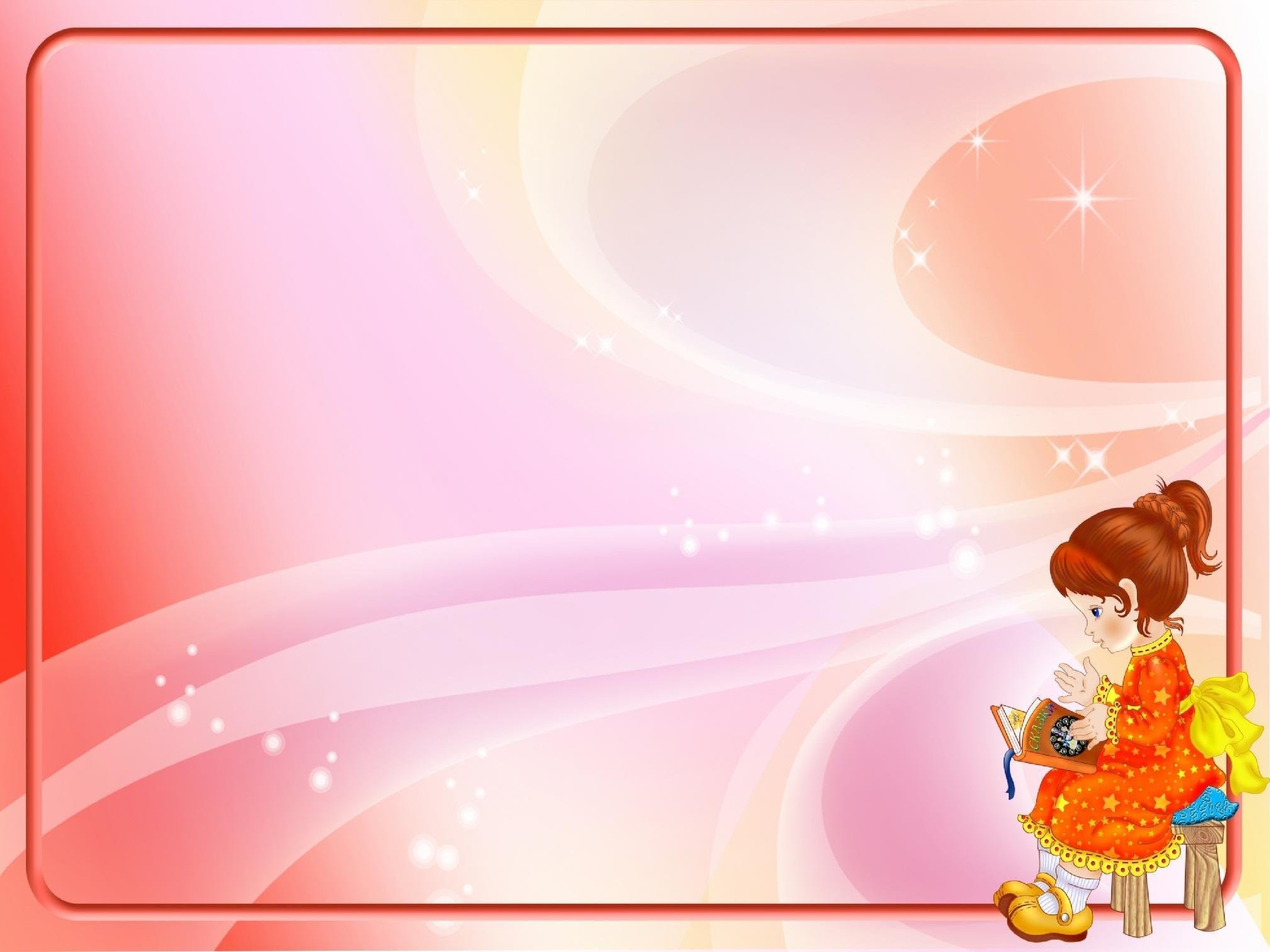 образовательным результатам при проектировании образовательного процесса. (внедрение эффективных технологий, форм, методов по формированию основ функциональной грамотности)Подготовила воспитатель : ГБОУ СОШ №1 СПДС №9«Гнездышко» Тюрева Е.П.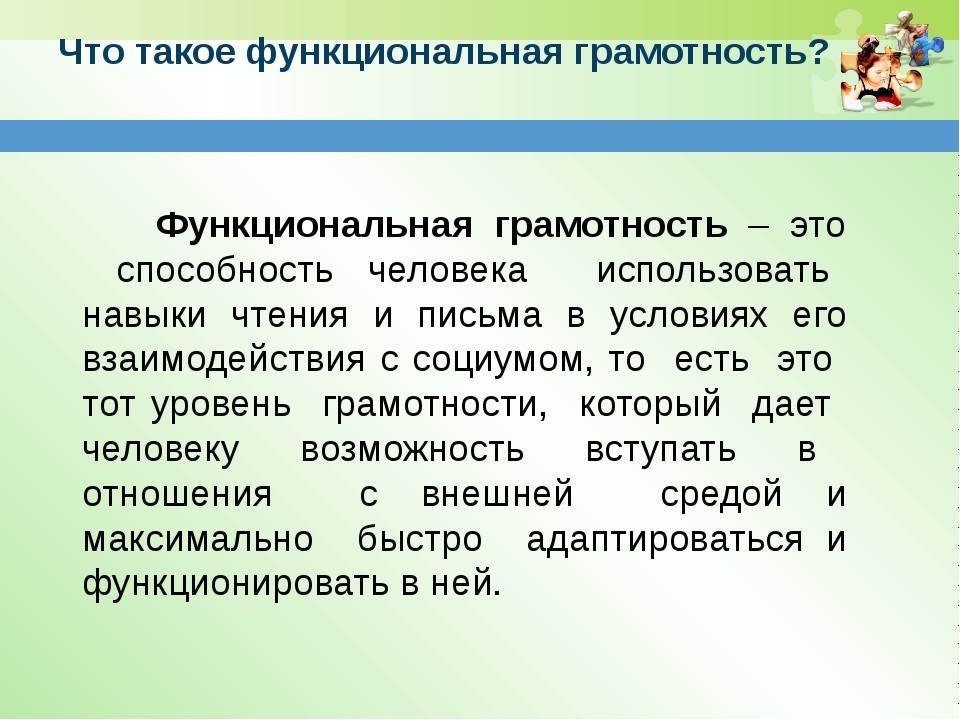 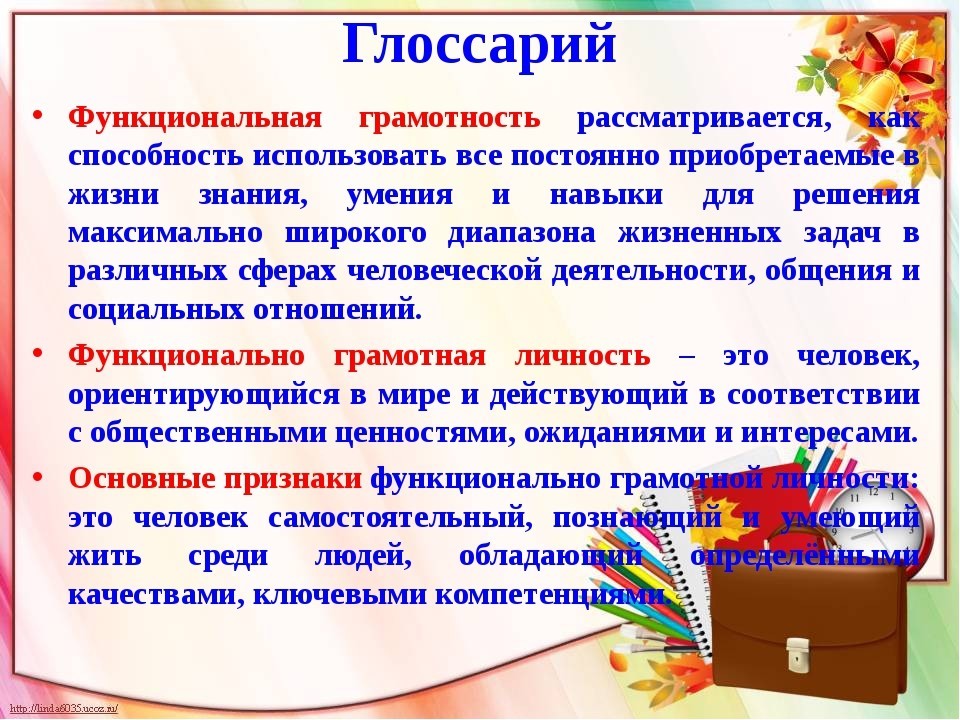 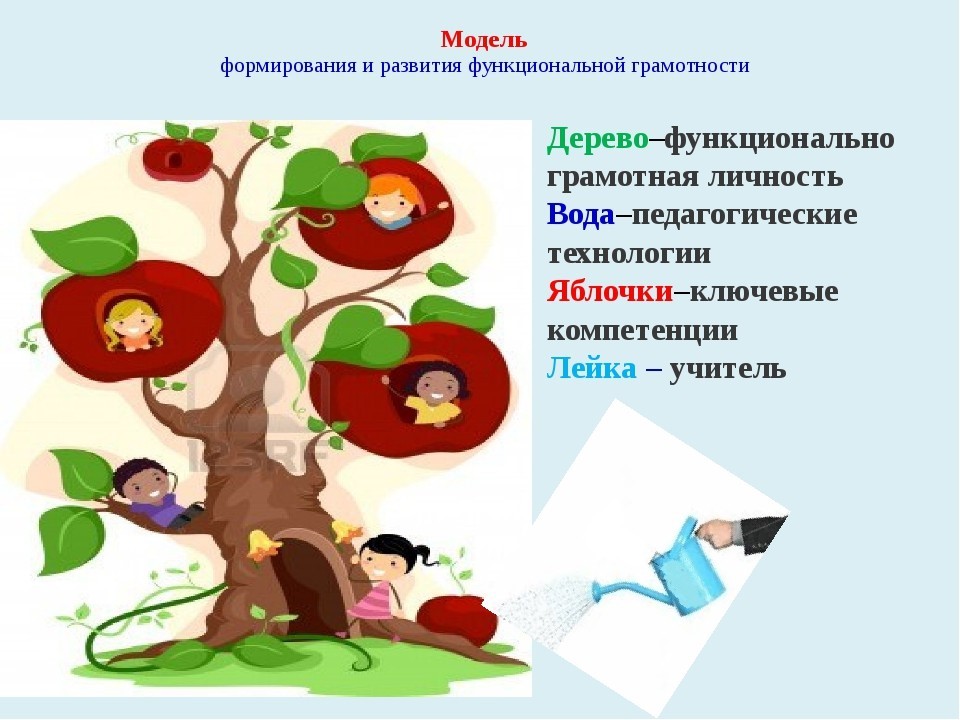 Функциональная грамотность характеризуется следующими показателями:Готовность успешно взаимодействовать с изменяющимся окружающим миром, используя свои способности для совершенствования;Возможность решать различные (в т.ч. нестандартные) учебные и жизненные задачи, обладать сформированными умениями строить алгоритмы основных видов деятельности;Способность строить социальные отношения в соответствии с нравственно-этическими ценностями социума, правилами партнерства и сотрудничества;Совокупность рефлексивных умений, обеспечивающих оценку своей грамотности, стремление к дальнейшему образованию, самообразованию и духовному развитию; умением прогнозировать своё будущее.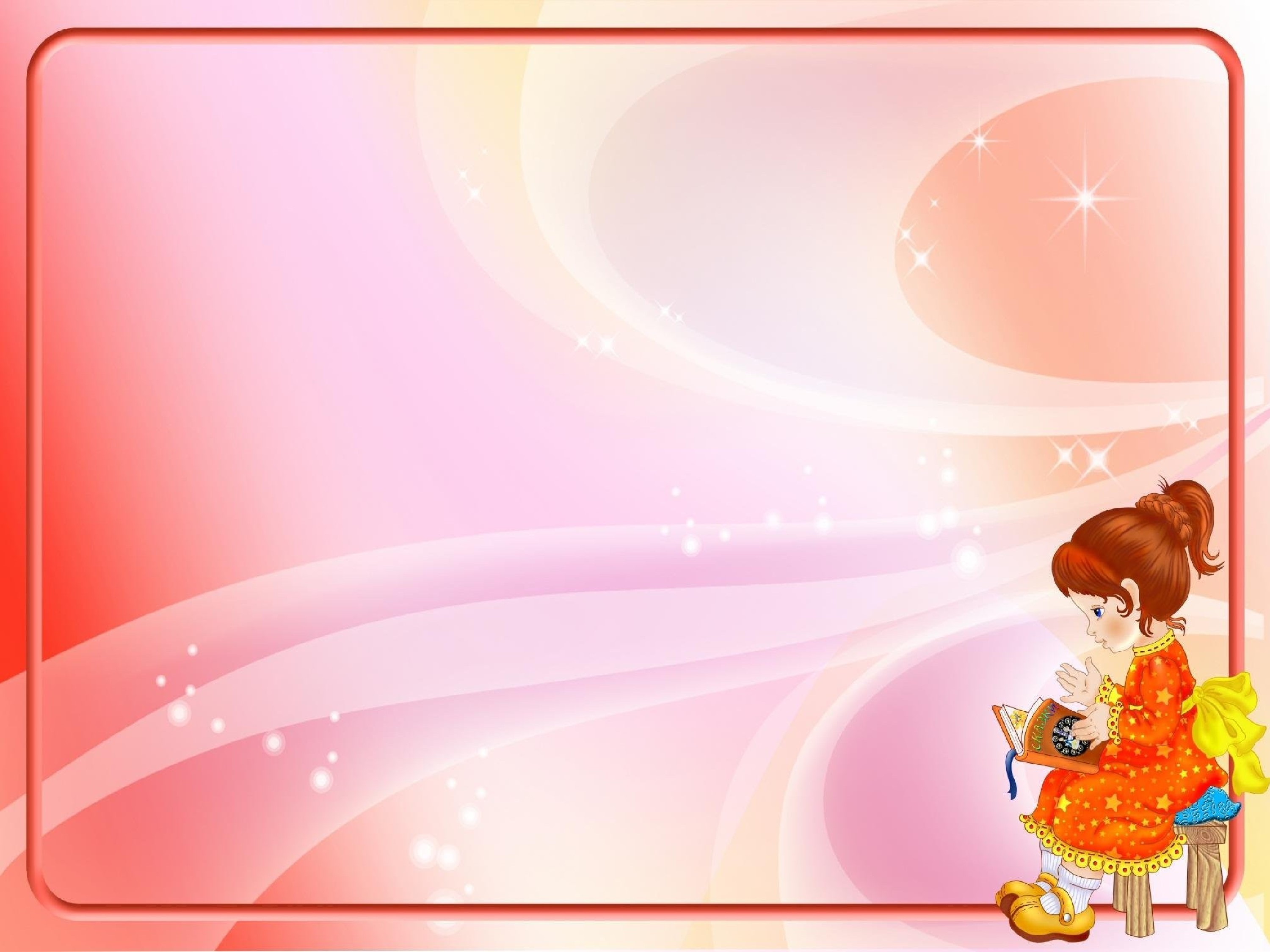 Формируем функциональную грамотность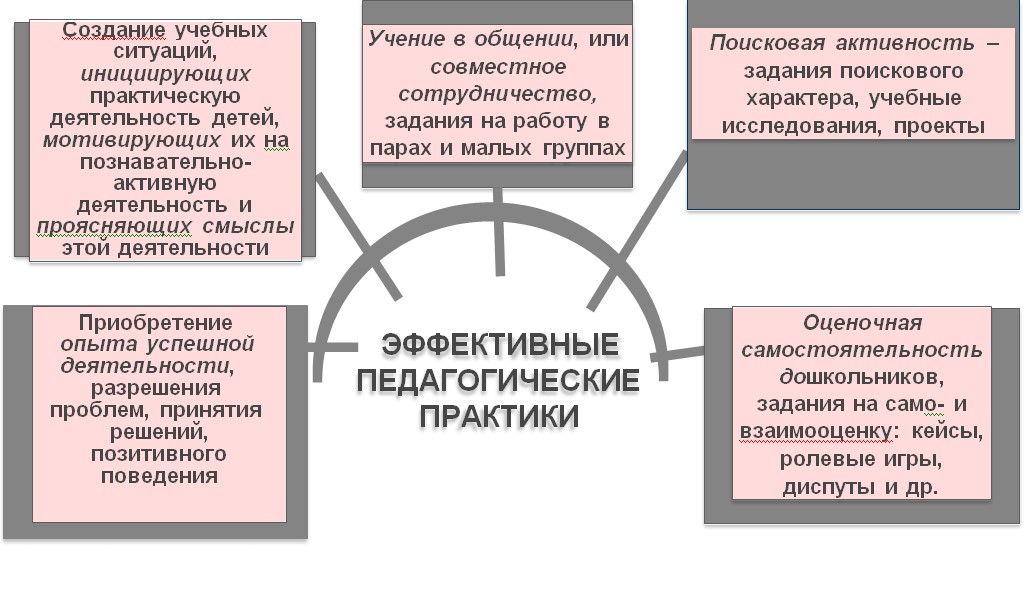 Индикаторы функциональной грамотностивладение навыками речевой активности;построение продуктивного речевого взаимодействия со сверстниками и взрослыми;адекватное восприятие устной и письменной речи;точное, правильное, логичное и выразительное изложение своей точки зрения по поставленной проблеме;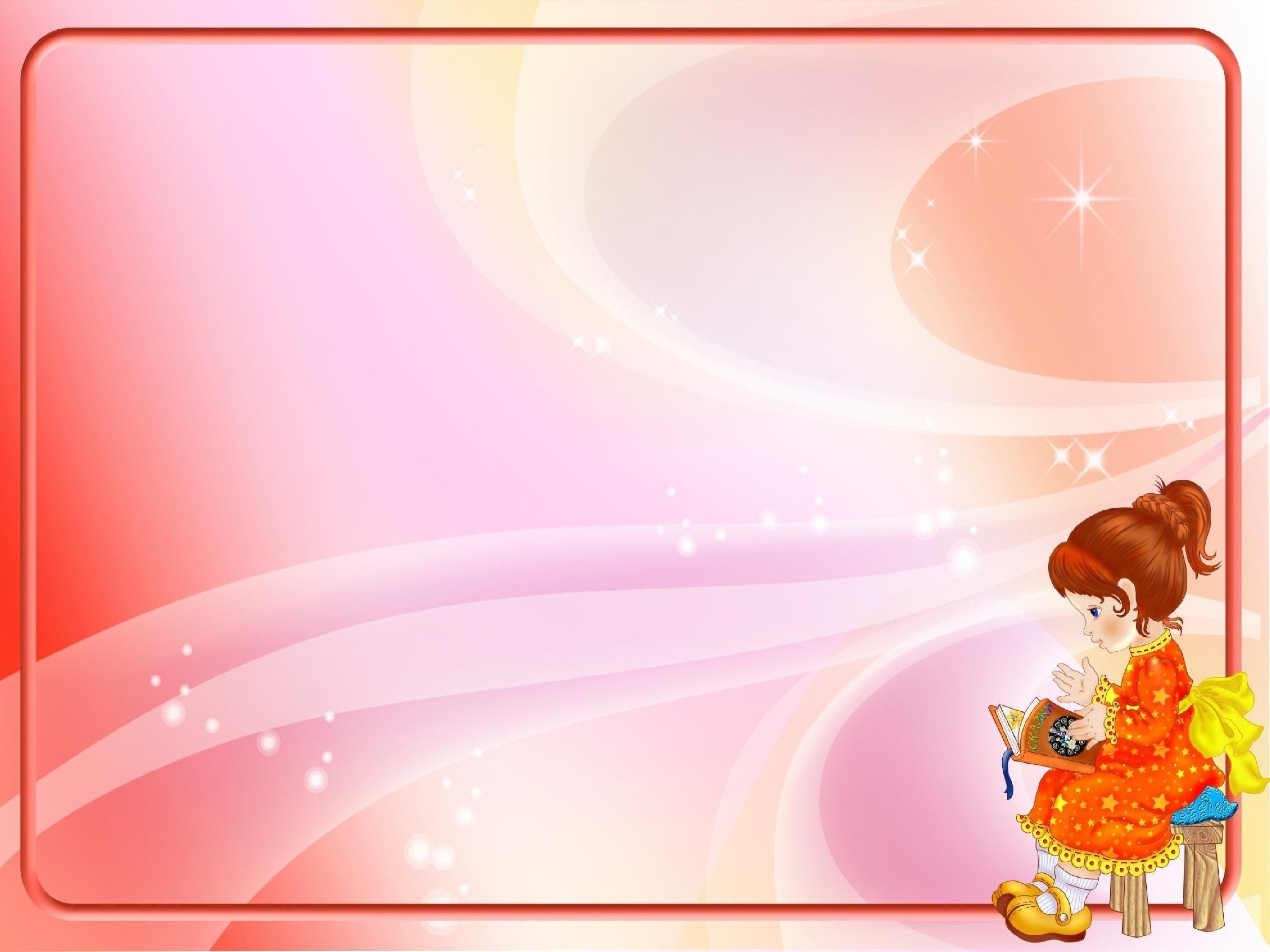 соблюдение в процессе коммуникации – основных норм устной речи и правил русского речевого этикета.Дошкольное образование как базис формирования функциональнойграмотности ребенка в условиях реализации ФГОС ДОФормирование финансовой и математической грамотности детей дошкольного возрастаФормирование речевой активности дошкольниковФормирование естественнонаучных представлений и основ экологической грамотности у дошкольниковФормирование социально-коммуникативной грамотности на уровне дошкольного образования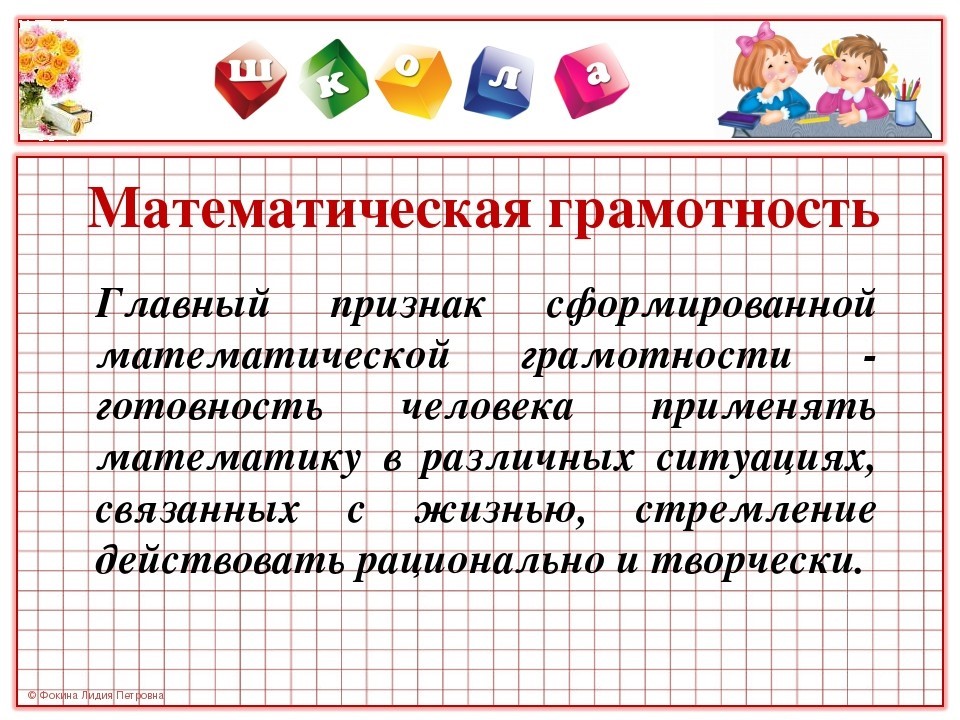 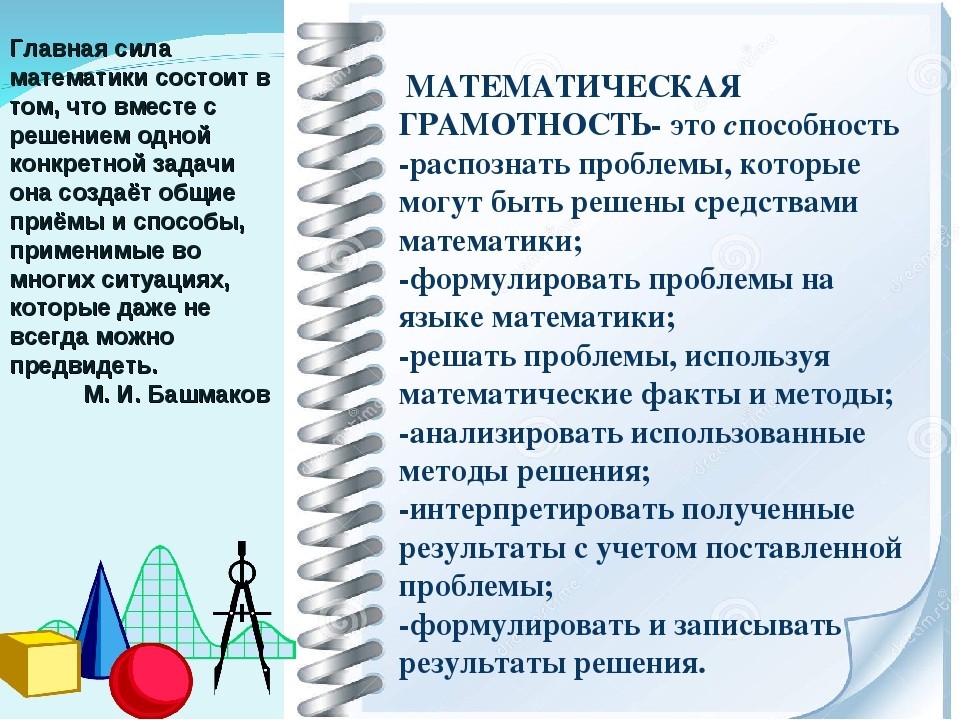 Ключевые характеристики математической грамотности, описанные через способностираспознавать проблемы, которые возникают вокружающей действительности и могут быть решены средствами математики;формулировать эти проблемы на языке математики;решать проблемы, используя математические факты и методы;анализировать использованные методы решения;интерпретировать полученные результаты с учетом поставленной проблемы;формулировать и записывать результаты решения.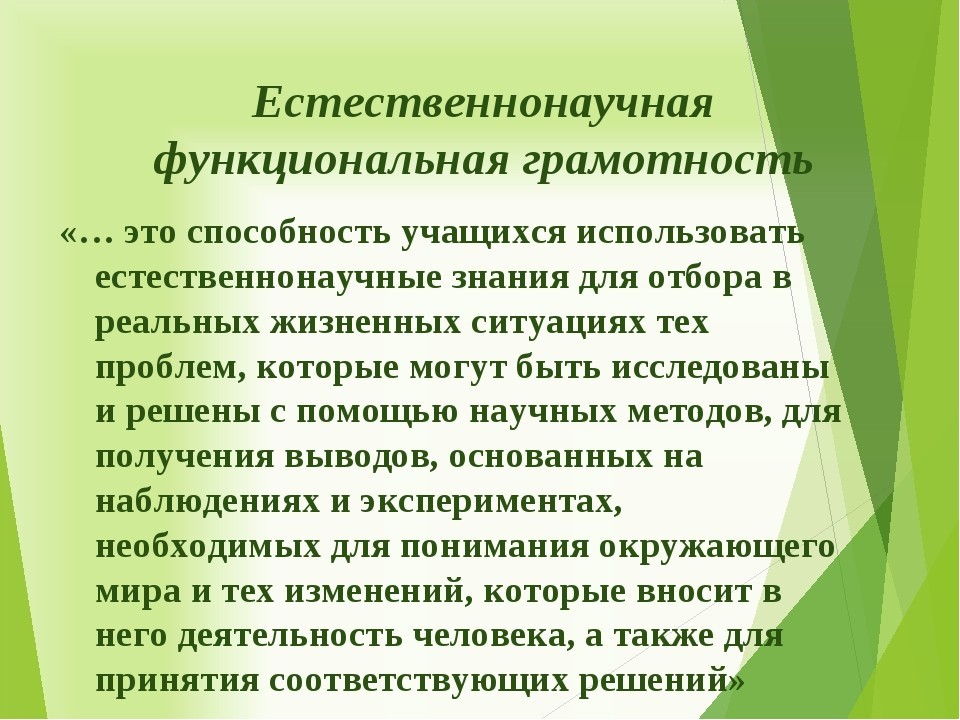 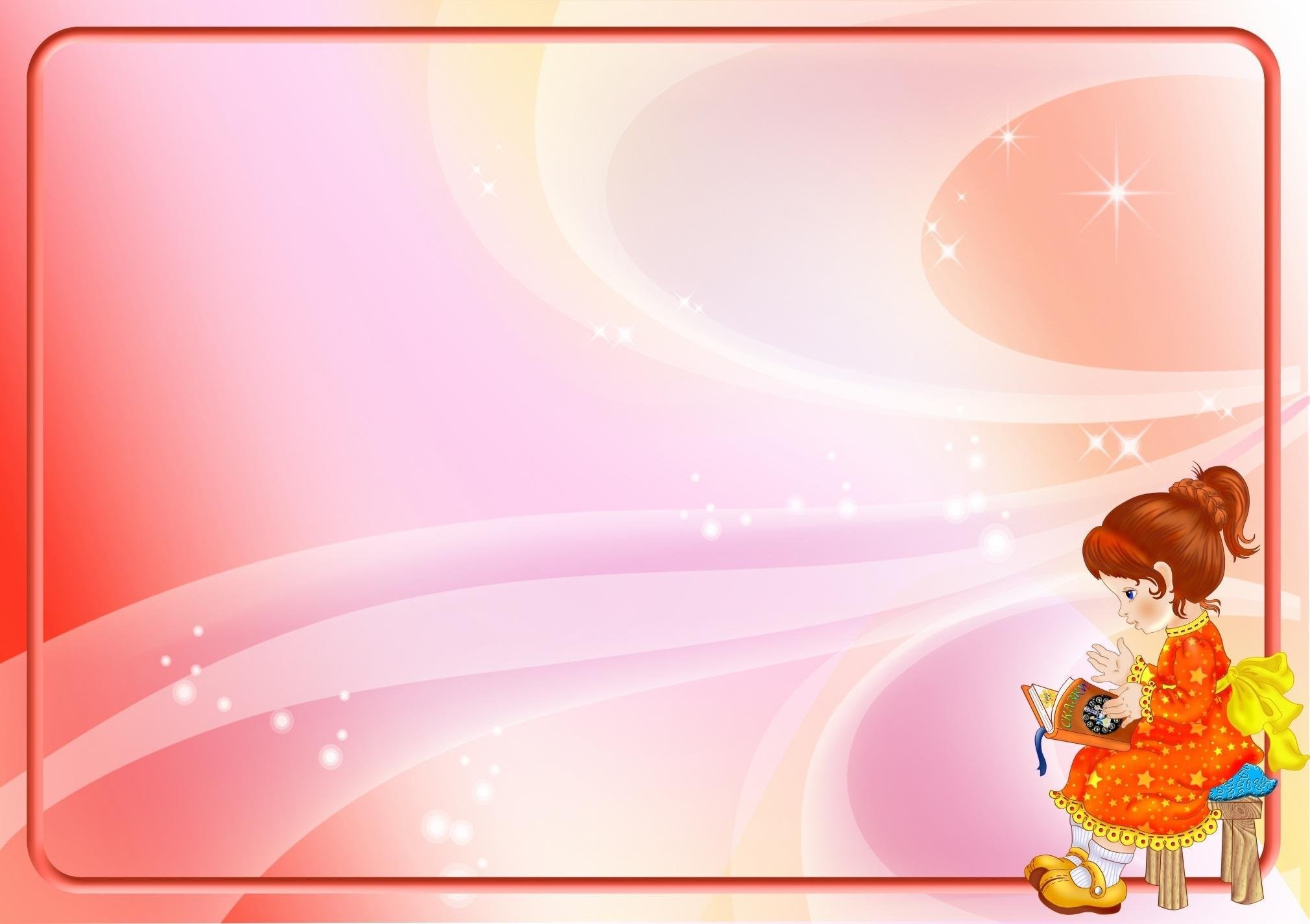 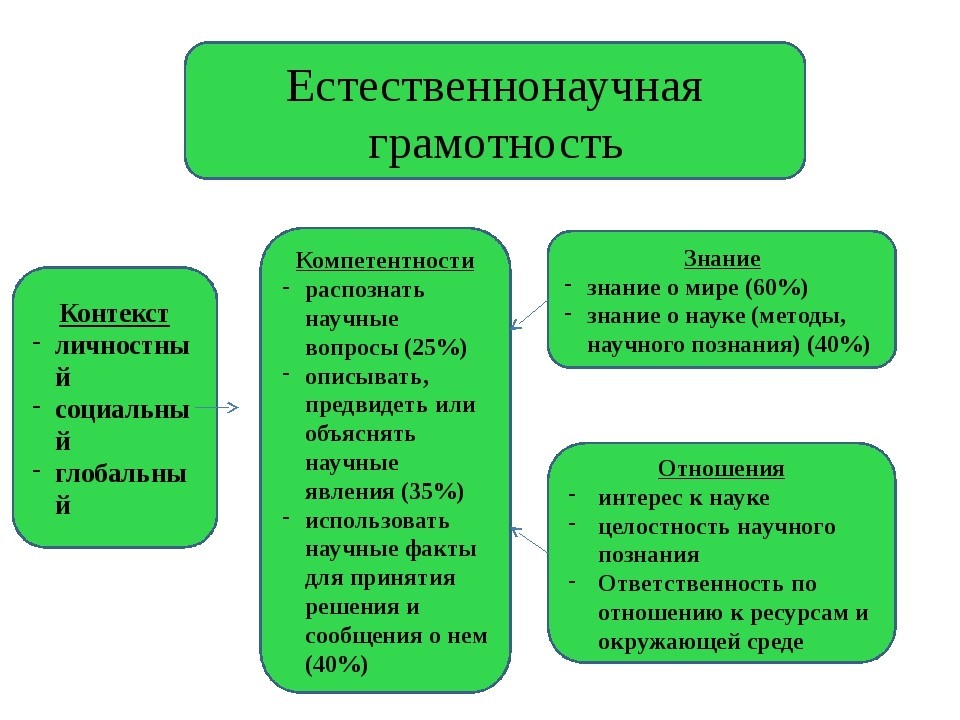 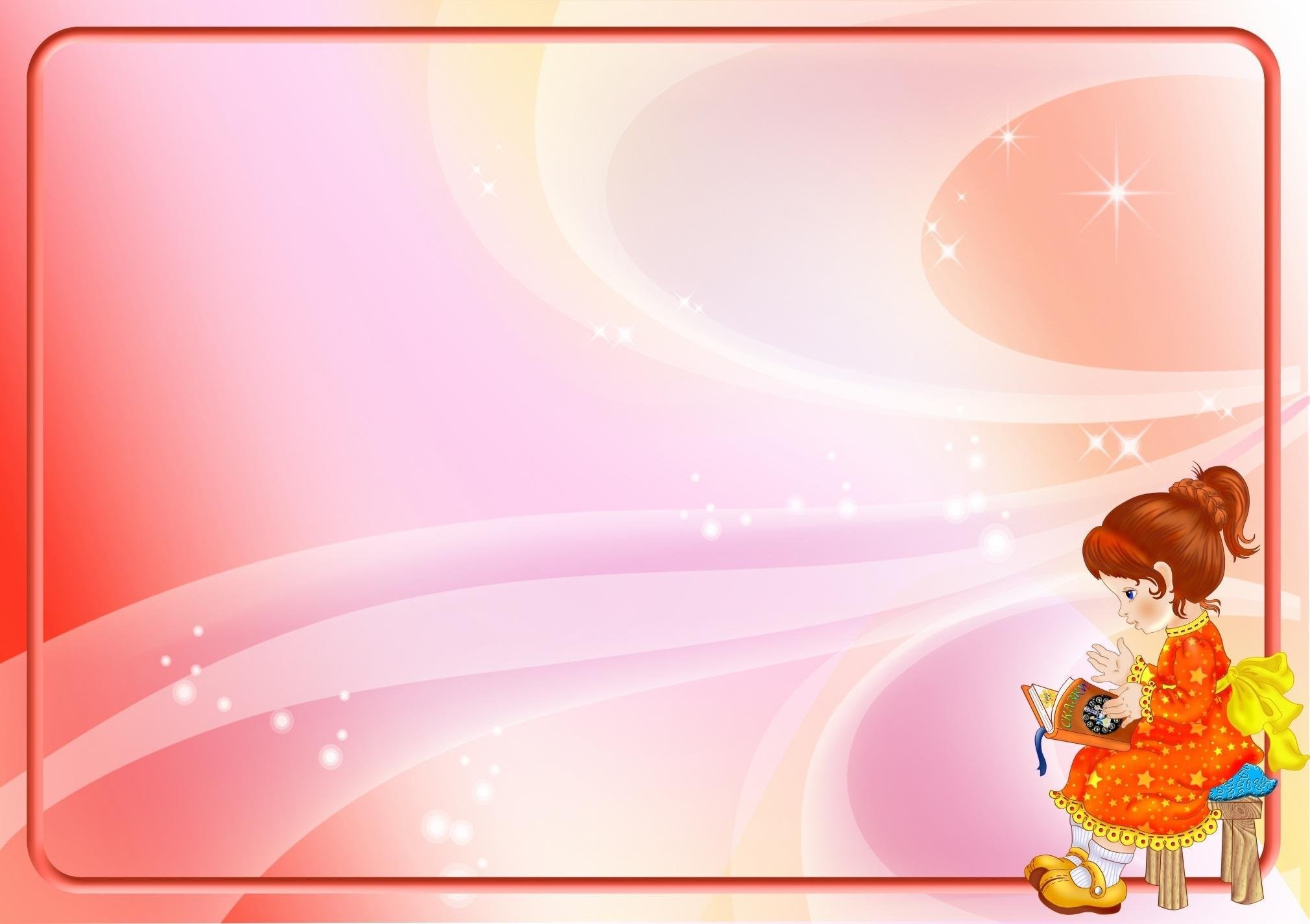 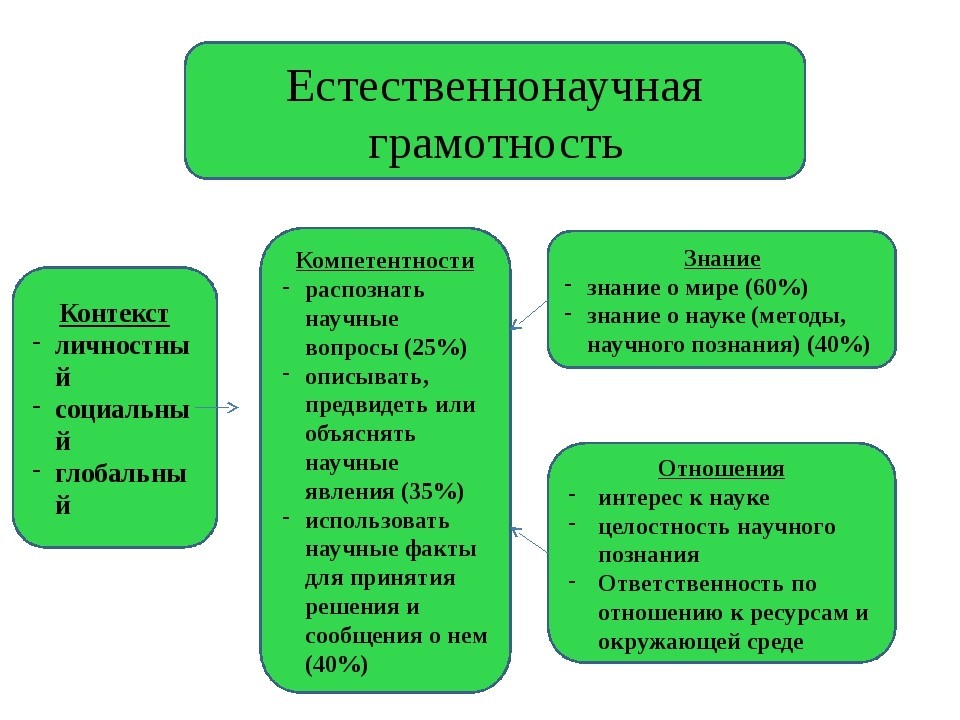 Естественнонаучная грамотностьТри основные компетенции обучающихся в области естественнонаучной грамотности.Научно объяснять феномены (описание, объяснение и предсказание научных явлений)Оценить и сформировать научные вопросы (пониманиеосновных особенностей естественнонаучного исследования) • Научно интерпретировать данные и  доказательства(обработка эмпирических доказательств и научное обоснование)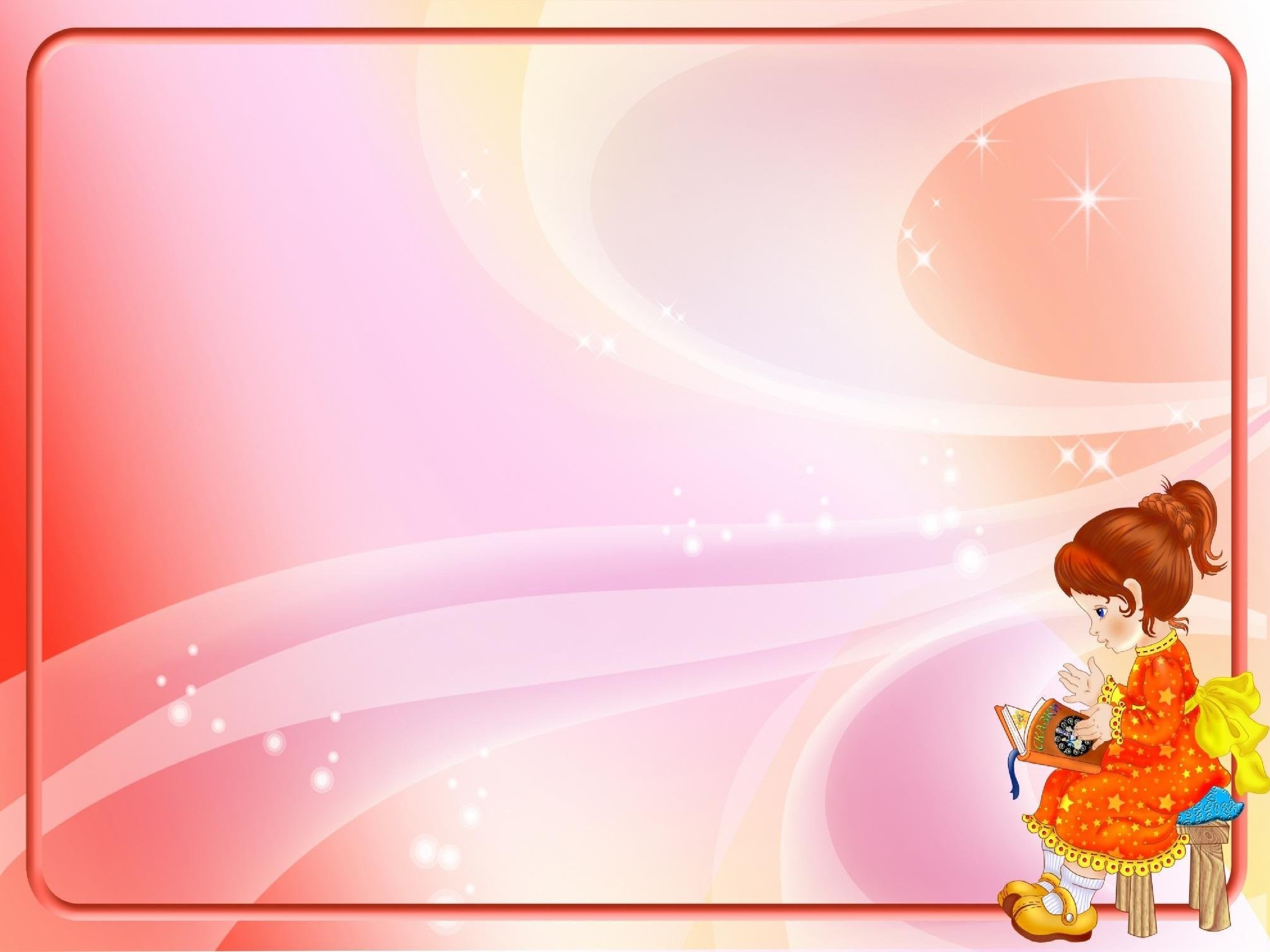 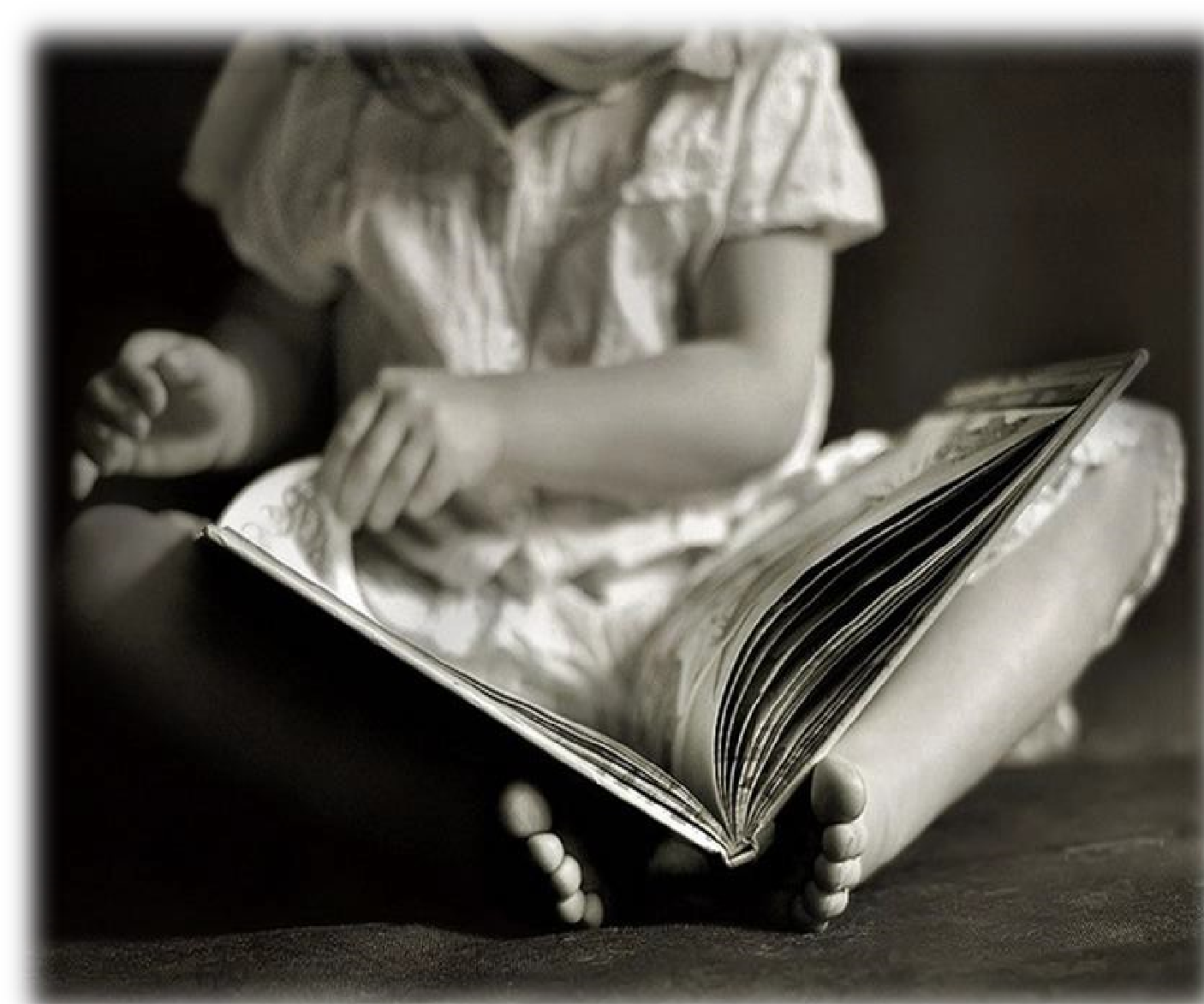 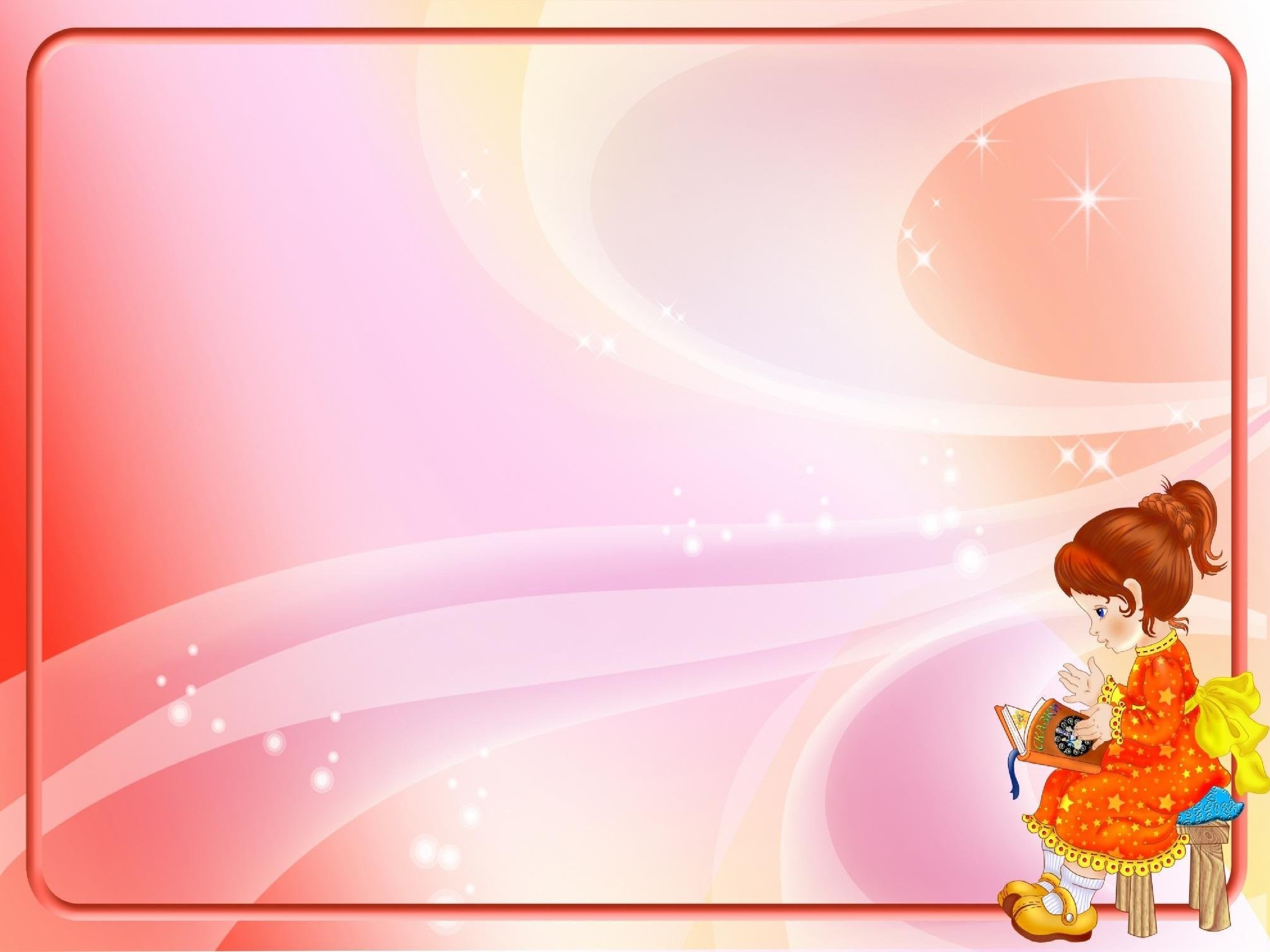 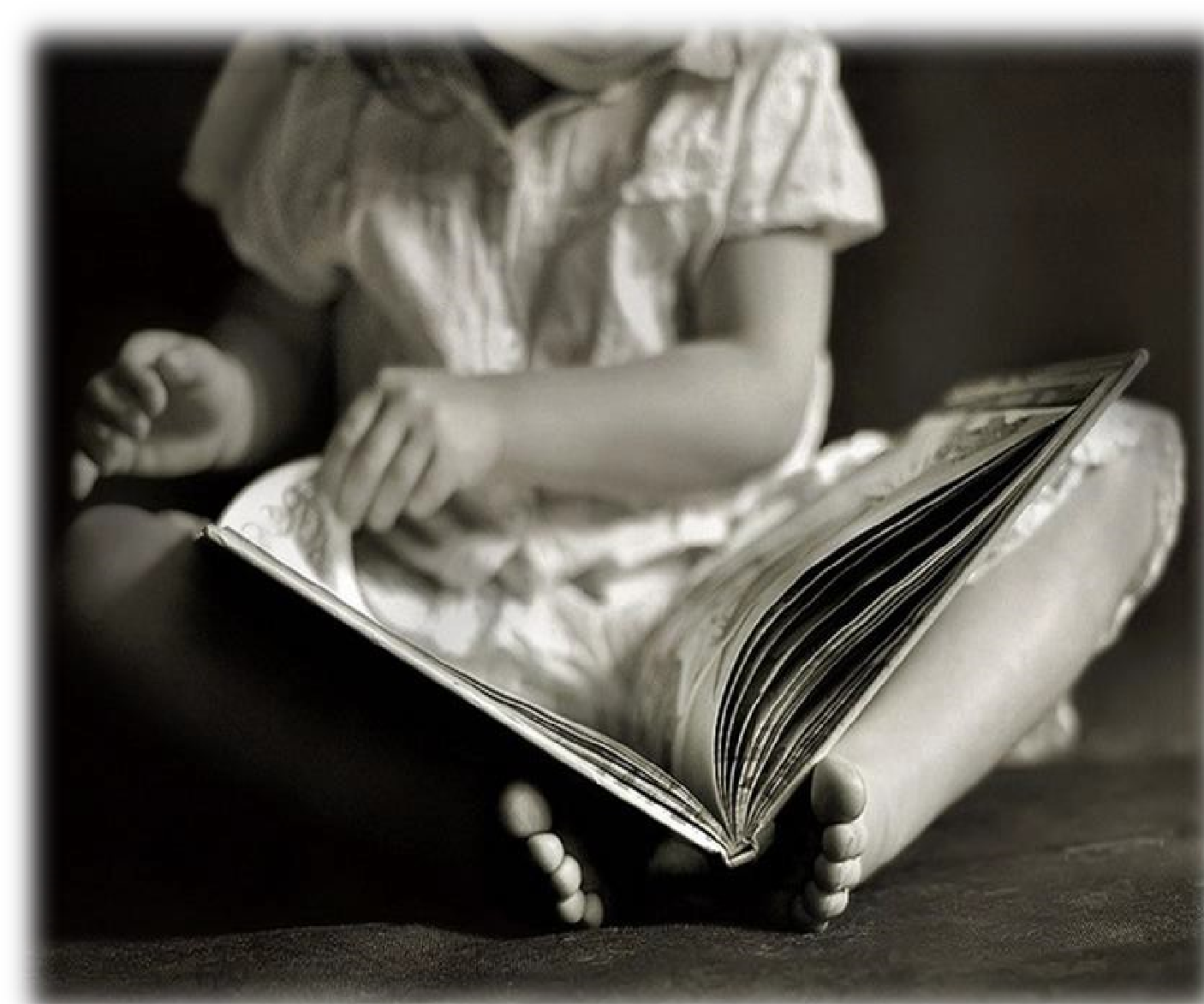 Глобальные компетенцииСпособность критически рассматривать с различных точек зрения проблемы глобального характера и межкультурного взаимодействия;осознавать как культурные, религиозные, политические, расовые и иные различия могут оказывать влияние на восприятие, суждения и взгляды – наши собственные и других людей;вступать в открытое, уважительное и эффективное взаимодействие с другими людьми на основе разделяемого всеми уважения к человеческому достоинствуВЗАИМОСВЯЗЬ ЦЕЛЕЙ, ЗАДАЧ, СОДЕРЖАНИЯ, ФОРМ, МЕТОДОВ ОБУЧЕНИЯ И ОБРАЗОВАТЕЛЬНЫХ РЕЗУЛЬТАТОВструктурные компоненты занятия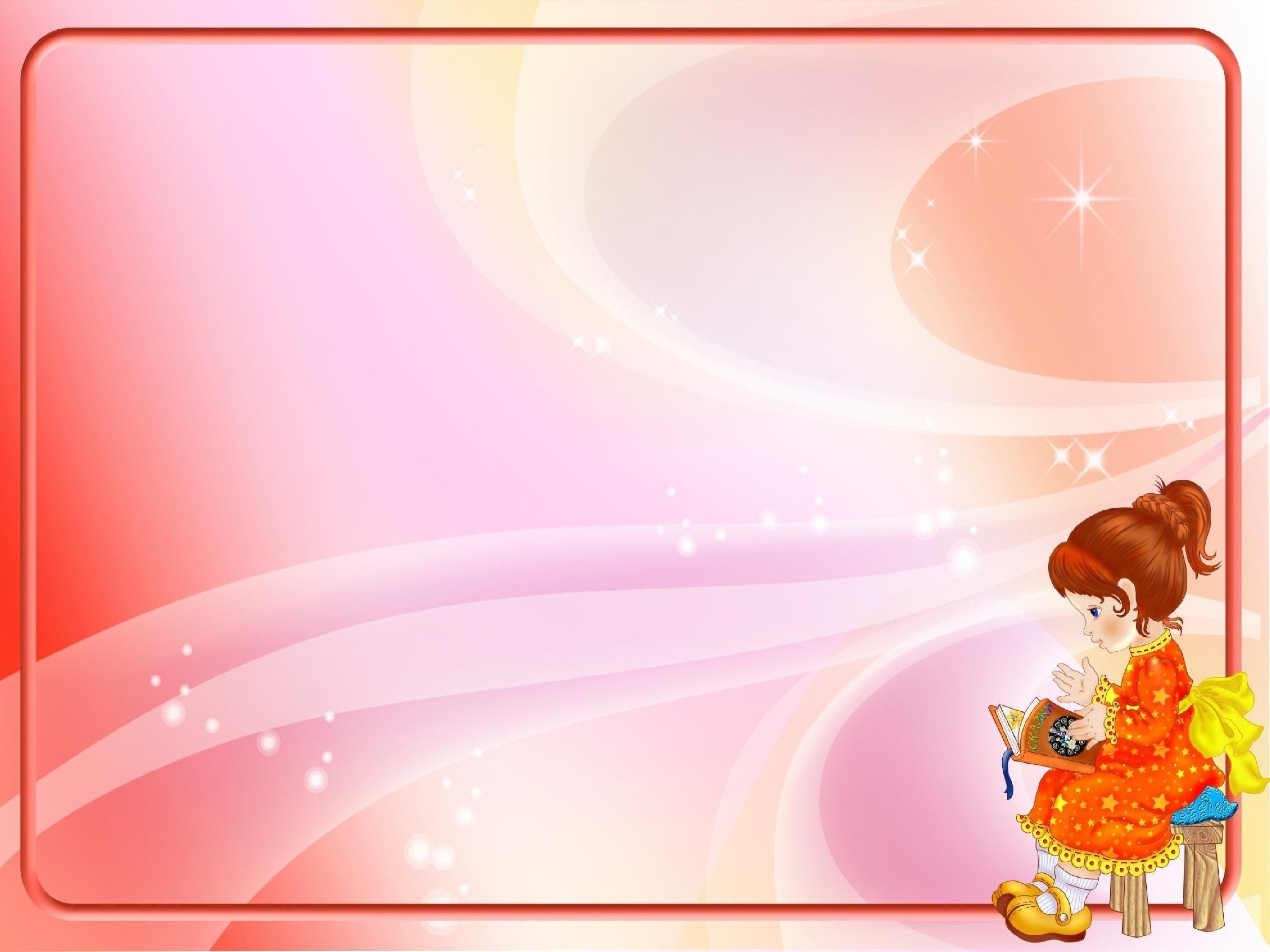 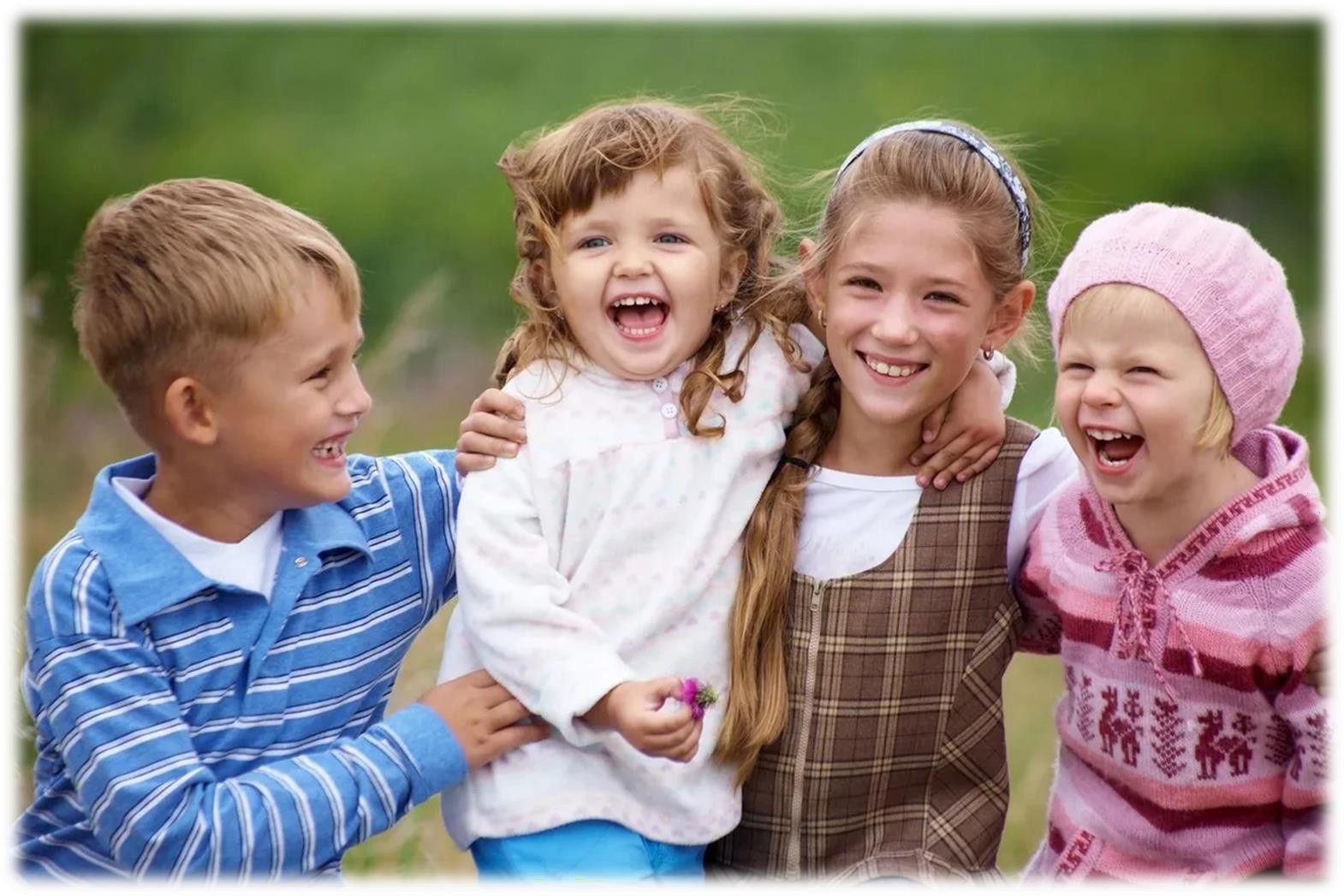 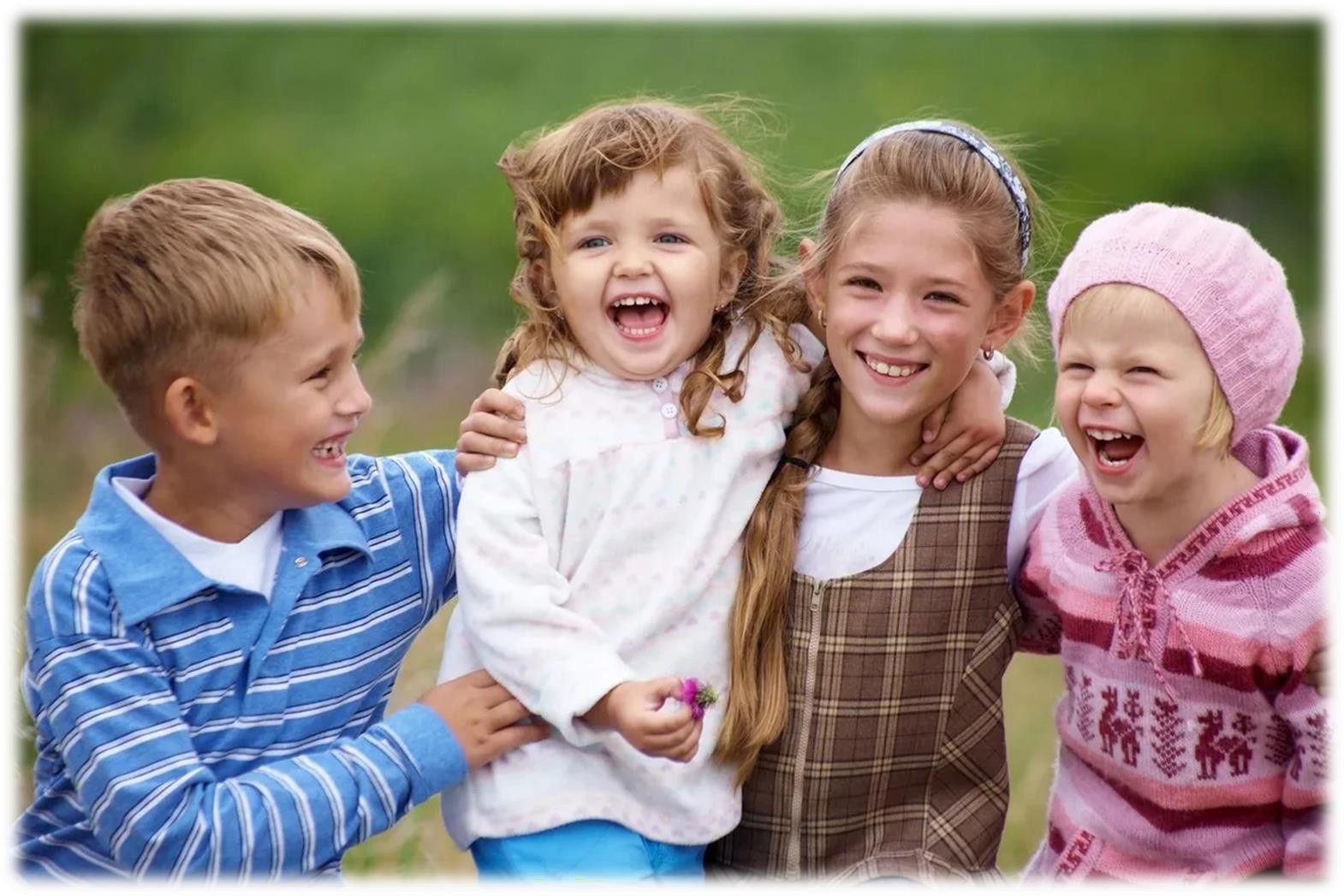 